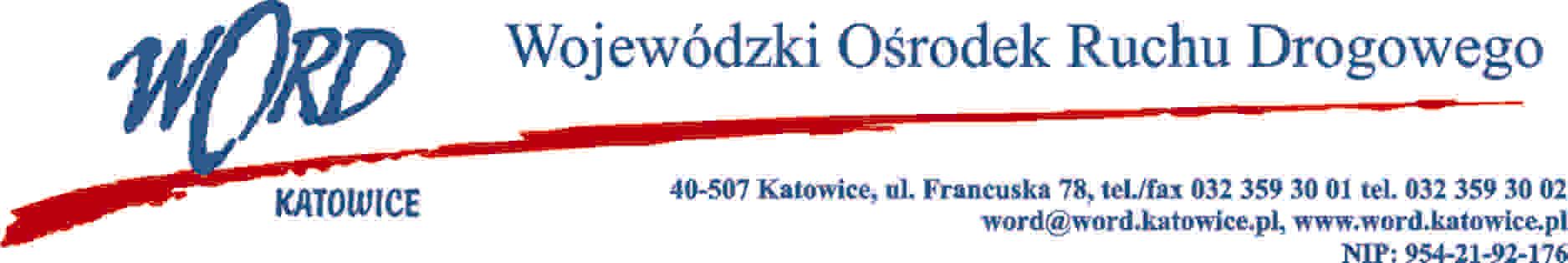 Postępowanie o udzielenie zamówienia publicznego o wartości poniżej 130.00 zł.Katowice 15.06.2023 r.AT-ZP.261.243.5.2023.ŁŻZapytanie ofertoweOpis przedmiotuW imieniu Wojewódzkiego Ośrodka Ruchu Drogowego w Katowicach zwracam się z prośbą o przesłanie oferty cenowej na wykonanie usługi przygotowującej do sezonu pojazdów będących w dyspozycji Wojewódzkiego Ośrodka Ruchu Drogowego w Katowicach i oddziałach terenowych w Bytomiu, Dąbrowie Górniczej, Jastrzębiu Zdroju, Rybniku i Tychach obejmującej mobilny serwis klimatyzacji.Na koszty serwisu klimatyzacji składają się następujące czynności:kontrolę szczelności + uzupełnienie czynnika r134a – do 200g wliczone w cenę,wymianę oleju w układzie klimatyzacji,ozonowanie,wymianę filtrów kabinowych.Usługa dotyczy pojazdów ośrodków terenowych Wojewódzkiego Ośrodka Ruchu Drogowego ujętych w  Załączniku nr 2 do zapytania ofertowego.Zamawiający oczekuje od Wykonawcy dojazdu wliczonego w cenę usługi do n/w ośrodków terenowych:Wojewódzki Ośrodek Ruchu Drogowego w Katowicach, ul. Francuska 78, 40-507 Katowice;Oddział terenowy w Bytomiu, ul. Strzelców Bytomskich 98, 41-906 Bytom;Oddział terenowy w Tychach, ul. Jana Pawła II 3, 43-100 Tychy;Oddział terenowy w Jastrzębiu Zdroju, ul. Armii Krajowej 31, 44-330 Jastrzębie-Zdrój;Oddział terenowy w Dąbrowie Górniczej, ul. Tysiąclecia 56, 41-303 Dąbrowa Górnicza;Oddział terenowy w Rybniku, ul. Ekonomiczna 21, 44-207 Rybnik.Kryterium oceny ofert: Łączna cena brutto C(X) - 100 punktów, ustala się, że oferta z najniższą ceną brutto uzyska maksymalną ilość punktów w kryterium Łączna cena brutto C(X) tj. 100 pozostałe zostaną przeliczone wg wzoru. gdzie: C(X) – ilość punktów przyznana ofercie „x” za kryterium łączna cena brutto,K - cena brutto najniższa wśród cen zawartych w ofertach – cena oferty najkorzystniejszej,Kx - cena brutto zawarta w ofercie badanej „x”.Zamawiający oceniał będzie złożone oferty wyłącznie w oparciu o wskazane powyżej kryterium. Maksymalna liczba punktów, jaką może osiągnąć oferta po przeliczeniu ilości punktów przyznanych za kryterium wynosi 100 pkt. Zamawiający zastosuje zaokrąglenie wyników do dwóch miejsc po przecinku. W sytuacji, gdy Zamawiający nie będzie mógł dokonać wyboru najkorzystniejszej oferty z uwagi na to, że dwie lub więcej ofert przedstawiać będą taką samą cenę i innych kryteriów oceny ofert, Zamawiający wezwie Wykonawców, którzy złożyli te oferty, do złożenia w  terminie określonym przez Zamawiającego ofert dodatkowych zawierających nową cenę. Wykonawcy, składając oferty dodatkowe, nie mogą oferować cen wyższych niż zaoferowane w  uprzednio złożonych przez nich ofertach.Sposób obliczania ceny:Cena oferty musi być wyrażona w złotych polskich (PLN).Łączna cena brutto wyrażona w PLN z formularza ofertowego – załącznik nr 1 do zapytania ofertowego, traktowana będzie jako cena oferty i służyć będzie do oceny i porównania złożonych ofert w  ramach kryterium „Łączna cena brutto”.Wykonawcy zobowiązani są do zaokrąglenia cen do pełnych groszy, czyli do dwóch miejsc po przecinku, przy czym końcówki poniżej 0,5 grosza pomija się, a końcówki 0,5 grosza i wyższe zaokrągla się do 1 grosza.Rozliczenia między Zamawiającym a Wykonawcą będą prowadzone wyłącznie w złotych polskich.Wykonawca w przedstawionej ofercie winien zaoferować cenę jednoznaczną. Podanie ceny w  inny sposób, np. w „widełkach cenowych” lub zawierającej warunki i zastrzeżenia spowoduje odrzucenie oferty.Cena oferty nie podlega negocjacjom czy zmianom.W przypadku, gdy Wykonawca, który złożył najkorzystniejszą ofertę odstąpi od realizacji zamówienia to Zamawiający zwróci się z propozycją realizacji zlecenia do Wykonawcy, który w  postępowaniu uzyskał kolejną najwyższą liczbę punktów.Wymagania Zamawiającego.Termin płatności wynosi 14 dni od dnia doręczenia prawidłowo wystawionej faktury.Termin realizacji zamówienia nie dłuższy niż 30 dni kalendarzowych.Postanowienia końcowe.Oferta, która uzyska najwyższą liczbę punktów uznana zostanie za najkorzystniejszą.Ofertę należy złożyć w terminie do dnia 21.06.2023 roku do godz. 10:00 w formie elektronicznej (skan oferty) na adres zamowienia@word.katowice.pl.Osobą upoważnioną do kontaktu ze strony Zamawiającego jest: Łukasz Żurawik, tel. 785008219.Zamawiający informuje, iż przedmiotowe zapytanie ofertowe nie podlega przepisom ustawy Prawo zamówień publicznych z uwagi na wartość przedmiotu zamówienia i tym samym postępowanie może pozostać bez wyłonienia wykonawcy lub zostać odwołane bez podania przyczyny.Z-ca Dyrektora WORDGrzegorz CiusZałącznik nr 1FORMULARZ OFERTY W POSTĘPOWANIU O WARTOŚCI NIEPRZEKRACZAJĄCEJ 130.000 złFORMULARZ OFERTOWYDane Wykonawcy: .....................................................................................................................................................................................Adres: .........................................................................................................................................................................Numer telefon   ………………………Adres e-mail: ................................................................................................W odpowiedzi na Zapytanie ofertowe którego, przedmiotem jest wybór Wykonawcy na wykonanie usługi przygotowującej do sezonu pojazdów będących w dyspozycji Wojewódzkiego Ośrodka Ruchu Drogowego w  Katowicach i oddziałach terenowych w Bytomiu, Dąbrowie Górniczej, Jastrzębiu Zdroju, Rybniku i Tychach obejmującej mobilny serwis klimatyzacji.Oferujemy realizację przedmiotu zamówienia za:Oświadczam, że zapoznałem się z opisem przedmiotu zamówienia i nie wnoszę do niego zastrzeżeń.Posiadam uprawnienia do wykonywania działalności lub czynności określonej przedmiotem niniejszego zamówienia.Posiadam wiedzę i doświadczenie.Dysponuję odpowiednim potencjałem technicznym do wykonania zamówienia.Znajduję się w sytuacji ekonomicznej i finansowej zapewniającej wykonanie zamówienia.Zobowiązuję się do wykonania zamówienia zgodnie z opisem zawartym w zapytaniu ofertowym i  niniejszą ofertą. Oświadczam, iż wszystkie dane zawarte w ofercie są zgodne z prawdą i aktualne w chwili składania oferty.Oświadczam (oświadczamy), że nie podlegamy wykluczeniu z postępowania o udzielenie zamówienia na podstawie art. 7 Ustawy z dnia 13 kwietnia 2022 r. (Dz.U. 2022 poz. 835) o  szczególnych rozwiązaniach w  zakresie przeciwdziałania wspieraniu agresji na Ukrainę oraz służących ochronie bezpieczeństwa narodowego.…......................................................................................podpis/y, pieczątki osoby/osób upoważnionych do reprezentowania WykonawcyOśrodekNazwa przedmiotuData ProdukcjiPrzeznaczenieKategoria prawa jazdyCena bruttoBYTOMSAM.CIĘŻAROWY MAN SK 034CX2013EgzaminacyjnyC,CEBYTOMTOYOTA YARIS SK 286AW2012EgzaminacyjnyBBYTOMTOYOTA YARIS SK 098AW2012EgzaminacyjnyBBYTOMTOYOTA YARIS SK 094AW2012EgzaminacyjnyBBYTOMTOYOTA YARIS SK 095AW2012EgzaminacyjnyBBYTOMTOYOTA YARIS SK 290AW2012EgzaminacyjnyBBYTOMTOYOTA YARIS SK 288AW2012EgzaminacyjnyBBYTOMTOYOTA YARIS SK 521AW2012EgzaminacyjnyBBYTOMTOYOTA YARIS SK 281AW2012EgzaminacyjnyBBYTOMTOYOTA YARIS SK 283AW2012EgzaminacyjnyBBYTOMTOYOTA YARIS SK 282AW2012EgzaminacyjnyBBYTOMTOYOTA YARIS SK 280AW2012EgzaminacyjnyBBYTOMTOYOTA YARIS SK 278AW2012EgzaminacyjnyBBYTOMTOYOTA YARIS SK 529AU2012EgzaminacyjnyBOśrodekNazwa przedmiotuData ProdukcjiPrzeznaczenieKategoria prawa jazdyCena bruttoBYTOMTOYOTA YARIS SK 276AW2012EgzaminacyjnyBBYTOMTOYOTA YARIS SK 292 AU2012EgzaminacyjnyBBYTOMTOYOTA YARIS SK 790AX2012EgzaminacyjnyBDĄBROWA GÓRNICZATOYOTA YARIS SK 774AU2012EgzaminacyjnyBDĄBROWA GÓRNICZASAMOCHÓD CIĘŻAROWY MAN SK 037CX2013EgzaminacyjnyC,CEDĄBROWA GÓRNICZASAMOCHÓD CIĘŻAROWY MAN SK 623 NA2018EgzaminacyjnyC,CEJASTRZĘBIE ZDRÓJTOYOTA YARIS SK 913AW2012EgzaminacyjnyBJASTRZĘBIE ZDRÓJTOYOTA YARIS SK916AW2012EgzaminacyjnyBJASTRZĘBIE ZDRÓJTOYOTA YARIS SK 939AW2012EgzaminacyjnyBJASTRZĘBIE ZDRÓJTOYOTA YARIS SK 912AW2012EgzaminacyjnyBJASTRZĘBIE ZDRÓJTOYOTA YARIS SK 915AW2012EgzaminacyjnyBJASTRZĘBIE ZDRÓJTOYOTA YARIS SK 950AW2012EgzaminacyjnyBJASTRZĘBIE ZDRÓJTOYOTA YARIS SK 923AW2012EgzaminacyjnyBJASTRZĘBIE ZDRÓJTOYOTA YARIS SK 918AY2012EgzaminacyjnyBJASTRZĘBIE ZDRÓJSAMOCHÓD CIĘŻAROWY MAN SK 622NA2018EgzaminacyjnyC,CEJASTRZĘBIE ZDRÓJVOLKSWAGEN TRANSPORTER SK 3339W2011EgzaminacyjnyBEJASTRZĘBIE ZDRÓJTOYOTA YARIS SK 982AU2012EgzaminacyjnyBJASTRZĘBIE ZDRÓJTOYOTA YARIS SK 922AU2012EgzaminacyjnyBKATOWICEMAN LE SK 0253C2005Pozostałe-KATOWICEVOLKSWAGEN TRANSPORTER SK5333M2008EgzaminacyjnyBEKATOWICESAMOCHÓD CIĘŻAROWY MAN NR REJ. SK 036CX2013EgzaminacyjnyC,CEKATOWICESAMOCHÓD CIĘŻAROWY MAN NR REJ. SK 035CX2013EgzaminacyjnyC,CEKATOWICETOYOTA YARIS SK 781AX2012Służbowy-KATOWICETOYOTA YARIS SK 786AX2012Służbowy-KATOWICEOPEL VIVARO FURGON SK 100FU2014Szkolenia-OśrodekNazwa przedmiotuData ProdukcjiPrzeznaczenieKategoria prawa jazdyCena bruttoKATOWICETOYOTA YARIS SK 717JV2016Służbowy-KATOWICETOYOTA YARIS SK 984AU2012EgzaminacyjnyBKATOWICETOYOTA YARIS SK 213AV2012EgzaminacyjnyBKATOWICETOYOTA YARIS SK 981AU2012EgzaminacyjnyBKATOWICETOYOTA YARIS SK 769AU2012EgzaminacyjnyBKATOWICETOYOTA YARIS SK 215AV2012EgzaminacyjnyBKATOWICETOYOTA YARIS SK 223AV2012EgzaminacyjnyBKATOWICETOYOTA YARIS SK 224AV2012EgzaminacyjnyBKATOWICETOYOTA YARIS SK 225AV2012EgzaminacyjnyBKATOWICETOYOTA YARIS SK 214AV2012EgzaminacyjnyBKATOWICETOYOTA YARIS SK 216AV2012EgzaminacyjnyBKATOWICETOYOTA YARIS SK 771AU2012EgzaminacyjnyBKATOWICETOYOTA YARIS SK 773AU2012EgzaminacyjnyBKATOWICETOYOTA YARIS SK 772AU2012EgzaminacyjnyBKATOWICETOYOTA YARIS SK 985AU2012EgzaminacyjnyBKATOWICETOYOTA YARIS SK 775AU2012EgzaminacyjnyBKATOWICETOYOTA YARIS SK 758AU2012EgzaminacyjnyBRYBNIKTOYOTA YARIS SK 576AX2012EgzaminacyjnyBRYBNIKTOYOTA YARIS SK 093AW2012EgzaminacyjnyBRYBNIKTOYOTA YARIS SK 946AW2012EgzaminacyjnyBRYBNIKTOYOTA YARIS SK 947AW2012EgzaminacyjnyBRYBNIKTOYOTA YARIS SK 945AW2012EgzaminacyjnyBRYBNIKTOYOTA YARIS SK 522AW2012EgzaminacyjnyBRYBNIKTOYOTA YARIS SK 948AW2012EgzaminacyjnyBRYBNIKTOYOTA YARIS SK 944AW2012EgzaminacyjnyBOśrodekNazwa przedmiotuData ProdukcjiPrzeznaczenieKategoria prawa jazdyCena bruttoRYBNIKTOYOTA YARIS SK 949AW2012EgzaminacyjnyBRYBNIKTOYOTA YARIS SK 918AW2012EgzaminacyjnyBRYBNIKTOYOTA YARIS SK 943AW2012EgzaminacyjnyBRYBNIKTOYOTA YARIS SK 980AU2012EgzaminacyjnyBRYBNIKTOYOTA YARIS SK 917AW2012EgzaminacyjnyBTYCHYTOYOTA YARIS SK 296AU2012EgzaminacyjnyBTYCHYTOYOTA YARIS SK 293AU2012EgzaminacyjnyBTYCHYTOYOTA YARIS SK 294AU2012EgzaminacyjnyBTYCHYTOYOTA YARIS SK 526AU2012EgzaminacyjnyBTYCHYTOYOTA YARIS SK 295AU2012EgzaminacyjnyBTYCHYTOYOTA YARIS SK 527AU2012EgzaminacyjnyBTYCHYTOYOTA YARIS SK 528AU2012EgzaminacyjnyBTYCHYTOYOTA YARIS SK 291AU2012EgzaminacyjnyBTYCHYTOYOTA YARIS SK 756AU2012EgzaminacyjnyB